Publicado en Salamanca - Pekín  el 29/10/2019 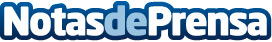 El jamón ibérico entero de  Embutidos Fermín llega a ChinaEmbutidos Fermín, primera empresa en exportar este producto a Japón, Canadá, Singapur y Estados Unidos, factura fuera de España el 90% de su producción. En China ya estaba presente desde hace años, donde exportaba productos envasados al vacíoDatos de contacto:Claudia CarrascalVIRTUS314 COMMUNICATION GROUP696884869Nota de prensa publicada en: https://www.notasdeprensa.es/el-jamon-iberico-entero-de-embutidos-fermin Categorias: Internacional Nacional Gastronomía Sociedad Castilla y León Industria Alimentaria Restauración Consumo http://www.notasdeprensa.es